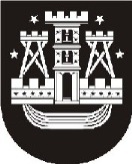 KLAIPĖDOS MIESTO SAVIVALDYBĖS ADMINISTRACIJOS DIREKTORIUSĮSAKYMASDĖL VIETOVĖS LYGMENS TERITORIJŲ PLANAVIMO DOKUMENTŲ KEITIMO RENGIMO TIKSLŲ  Nr. .KlaipėdaVadovaudamasis Lietuvos Respublikos teritorijų planavimo įstatymo 24 straipsnio 5 dalimi ir Klaipėdos miesto savivaldybės administracijos direktoriaus 2019 m. sausio 3 d. įsakymu Nr. AD1-9 „Dėl pritarimo vietovės lygmens teritorijų planavimo dokumentų keitimo iniciatyvai“:1. Nustatau, kad pradedamas rengti vietovės lygmens teritorijų planavimo dokumentų – pramoninės teritorijos tarp Baltijos pr. tęsinio, plento Palanga–Šilutė, geležinkelio linijų iš Rimkų į Gargždus ir Klaipėda–Rimkai detaliojo plano, patvirtinto Klaipėdos miesto tarybos 1997 m. kovo 20 d. sprendimu Nr. 27, Klaipėdos laisvosios ekonominės zonos 1-ojo įsisavinimo etapo korektūros, patvirtintos Klaipėdos miesto tarybos 1999 m. balandžio 29 d. sprendimu Nr. 72, ir pramonės parko teritorijos tarp Vilniaus plento, kelio Palanga–Šilutė, Lypkių gatvės ir geležinkelio detaliojo plano, patvirtinto Klaipėdos miesto savivaldybės tarybos 2006 m. rugsėjo 28 d. sprendimu Nr. T2-285, bei jų korektūrų keitimas Klaipėdos miesto savivaldybės administracinėse ribose. Keitimo rengimo tikslai – nepažeidžiant įstatymų ir kitų teisės aktų reikalavimų, aukštesnio lygmens kompleksinio ar specialiojo teritorijų planavimo dokumentų sprendinių, pakeisti suplanuotos teritorijos žemės sklypų formavimo principus, naudojimo būdus, pakeisti teritorijos naudojimo reglamentus, nustatyti papildomus naudojimo reglamentus. 2. Įpareigoju Urbanistikos skyrių parengti planavimo darbų programą ir teritorijų planavimo proceso inicijavimo sutarties projektą bei pateikti teritorijų planavimo dokumentų keitimo rengimo iniciatoriui.Šis įsakymas gali būti skundžiamas Lietuvos administracinių ginčų komisijos Klaipėdos apygardos skyriui arba Regionų apygardos administraciniam teismui, skundą (prašymą) paduodant bet kuriuose šio teismo rūmuose, per vieną mėnesį nuo šio įsakymo paskelbimo dienos.Savivaldybės administracijos direktoriusSaulius Budinas